Additional File 3Figure S1 Estimated mean difference in QoL by the number of hospitalisations compared to patients who were not hospitalized during follow-up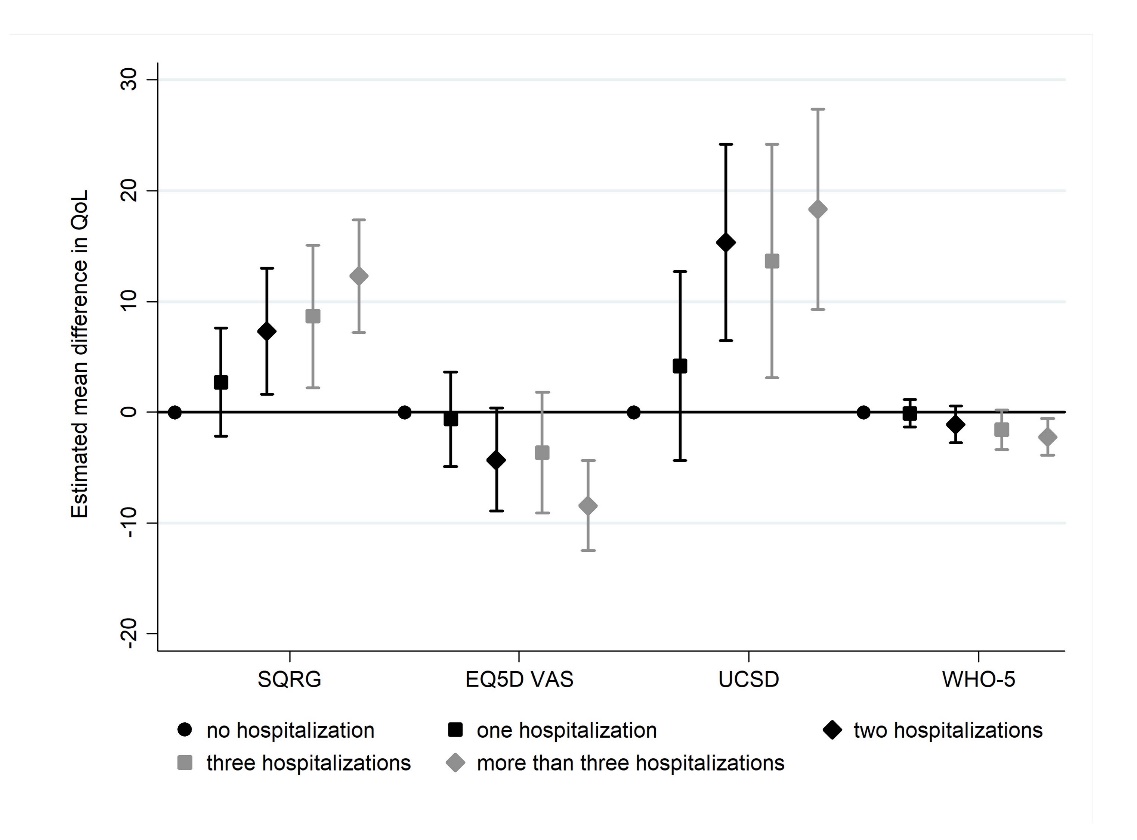 